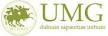 Università degli Studi  Magna Græcia di CatanzaroSEDI DIDATTICHE DELLE LEZIONI:. CAMPUS DI GERMANETO – AULA G6 – LIVELLO I . ISTITUTO EINAUDI . POLIGIOVINOGRUPPI:. A – L (STUDENTI CON COGNOMI DALLA LETTERA A, ALLA LETTERA L). M –Z  (STUDENTI CON COGNOMI  DALLA LETTERA M, ALLA LETTERA Z)Calendario aggiornato al 02.5.2012CORSO DI LAUREA IN SCIENZE MOTORIEORARIO PROVVISORIO DELLE LEZIONI A.A. 2011/2012CORSO DI LAUREA IN SCIENZE MOTORIEORARIO PROVVISORIO DELLE LEZIONI A.A. 2011/2012CORSO DI LAUREA IN SCIENZE MOTORIEORARIO PROVVISORIO DELLE LEZIONI A.A. 2011/2012CORSO DI LAUREA IN SCIENZE MOTORIEORARIO PROVVISORIO DELLE LEZIONI A.A. 2011/2012CORSO DI LAUREA IN SCIENZE MOTORIEORARIO PROVVISORIO DELLE LEZIONI A.A. 2011/2012CORSO DI LAUREA IN SCIENZE MOTORIEORARIO PROVVISORIO DELLE LEZIONI A.A. 2011/2012CORSO DI LAUREA IN SCIENZE MOTORIEORARIO PROVVISORIO DELLE LEZIONI A.A. 2011/2012III ANNO – II SEMESTRE- MARZO 2012***GIORNOOraMateriaSedeAulaGruppoLUNEDI'MARTEDI'MERCOLEDI'2814,00-18,00SPORT NATATORI - TEORIAEINAUDIGIOVEDI'299,00-13,00SPORT NATATORI - TEORIAEINAUDIIII ANNO – II SEMESTRE- APRILE 2012MERCOLEDI'119,00-13,00SPORT NATATORI – PRATICA POLIGIOVINOAGIOVEDI'129,00-13,00PUGILATOEINAUDIVENERDI'139,00-13,00SPORT NATATORI - PRATICAPOLIGIOVINOALUNEDI'169,00-13,00SPORT NATATORI - PRATICAPOLIGIOVINOBMARTEDI'179,00-13,00PUGILATOPOLIGIOVINO14,30-16,30ARBITRI DI CALCIOEINAUDIMERCOLEDI’189,00-13,00SPORT NATATORI - PRATICAPOLIGIOVINOB14,00-18,00METODI DI VALUTAZ. MOT. E ATT. DELLO SPORTEINAUDIGIOVEDI’199,00-13,00METODI DI VALUTAZ. MOT. E ATT. DELLO SPORTEINAUDI14,00-18,00METODI DI VALUTAZ. MOT. E ATT. DELLO SPORTEINAUDIVENERDI'209,00-13,00SPORT NATATORI - PRATICAPOLIGIOVINOASABATO219,00-13.00BASKET  ACQUATICOEINAUDILUNEDI'239,00-13,00SPORT NATATORI - PRATICAPOLIGIOVINOBMARTEDI'249,00-13,00METODI DI VALUTAZ. MOT. E ATT. DELLO SPORTEINAUDI14,30-16,30ARBITRI DI CALCIOEINAUDIMERCOLEDI'25GIOVEDI'269,00-13,00METODI DI VALUTAZ. MOT. E ATT. DELLO SPORTEINAUDI14,30-16,30ARBITRI DI CALCIOEINAUDIVENERDI'279,00-13,00SPORT NATATORI - PRATICAPOLIGIOVINOASABATO289,00-13.00BASKET  ACQUATICOEINAUDILUNEDI'309,00-13,00PUGILATOPOLIGIOVINOIII ANNO – II SEMESTRE- MAGGIO  2012MARTEDI'1MERCOLEDI'29,00-13,00SPORT NATATORI - PRATICAPOLIGIOVINOB14,00-18,00METODI DI VALUTAZ. MOT. E ATT. DELLO SPORTCAMPUSG6GIOVEDI'39,00-13,00METODI DI VALUTAZ. MOT. E ATT. DELLO SPORTCAMPUSG614,00-18,00METODI DI VALUTAZ. MOT. E ATT. DELLO SPORTCAMPUSG6VENERDI'49,00-13,00SPORT NATATORI - PRATICAPOLIGIOVINOBLUNEDI'79,00-13,00SPORT NATATORI - PRATICAPOLIGIOVINOAMARTEDI'89,00-13,00C.I. MALATT. APP. LOCOMOTORE –Mal. App. loc.CAMPUSG614,30-16,30ARBITRI DI CALCIOCAMPUSG6MERCOLEDI'99,00-13,00SPORT NATATORI - PRATICAPOLIGIOVINOAGIOVEDI'108,30-13,30PUGILATOCAMPUSG614,00-18,00C.I. MALATT. APP. LOCOMOTORE –Mal. App. loc.CAMPUSG6VENERDI'119,00-13,00C.I. MALATT. APP. LOCOMOTORE –Mal. App. loc.CAMPUSG6LUNEDI'149,00-13,00BASKET (suscettibile a variazioni)PISCINA14,30-18,30PUGILATOMARTEDI'159,00-13,00C.I. MALATT. APP. LOCOMOTORE –Mal. App. loc.CAMPUSG614,30-16,30ARBITRI DI CALCIOCAMPUSG6MERCOLEDI'169,00-13,00SPORT NATATORI - PRATICAPOLIGIOVINOBGIOVEDI'179,00-13,00C.I. MALATT. APP. LOCOMOTORE –Mal. App. loc.CAMPUSG614,30-16,30ARBITRI DI CALCIOCAMPUSG6VENERDI'9,00-13,00SPORT NATATORI - PRATICAPOLIGIOVINOB1814,00-18,00C.I. MALATT. APP. LOCOMOTORE –Mal. App. loc.CAMPUSG6LUNEDI'219,00-13,00SPORT NATATORI - PRATICAPOLIGIOVINOA14,00-18,00PUGILATOMARTEDI'229,00-13,00C.I. MALATT. APP. LOCOMOTORE –Mal. App. loc.CAMPUSG614,30-16,30ARBITRI DI CALCIOCAMPUSG6MERCOLEDI'239,00-13,00SPORT NATATORI - PRATICAPOLIGIOVINOAGIOVEDI'249,00-13.00BASKET  ACQUATICO (suscettibile a variazioni)PISCINA14,00-18,00C.I. MALATT. APP. LOCOMOTORE –Mal. App. loc.CAMPUSG6VENERDI'259,00-13,00SPORT NATATORI - PRATICAPOLIGIOVINOBLUNEDI'289,00-13,00SPORT NATATORI - PRATICAPOLIGIOVINOAMARTEDI'2914,30-16,30ARBITRI DI CALCIOCAMPUSG6MERCOLEDI'309,00-13,00SPORT NATATORI - PRATICAPOLIGIOVINOBGIOVEDI'319,00-13.00BASKET  ACQUATICO (suscettibile a variazioni)PISCINA10,00-13,00TAEKWONDOPOLIGIOVINOIII ANNO – II SEMESTRE-GIUGNO  2012III ANNO – II SEMESTRE-GIUGNO  2012VENERDI'VENERDI'19,00-13,00 9,00-13,00 SPORT NATATORI - PRATICA SPORT NATATORI - PRATICA POLIGIOVINO POLIGIOVINO BBLUNEDI'LUNEDI'49,00-13,009,00-13,00SPORT NATATORI - PRATICASPORT NATATORI - PRATICAPOLIGIOVINOPOLIGIOVINOAAMARTEDI'MARTEDI'59,00-13,009,00-13,00C.I. MALATT. APP. LOCOMOTORE –Mal. App. loc.C.I. MALATT. APP. LOCOMOTORE –Mal. App. loc.CAMPUSCAMPUSG6G614,30-16,3014,30-16,30ARBITRI DI CALCIO - PROVAARBITRI DI CALCIO - PROVACAMPUSCAMPUSG6G6A-LA-LMERCOLEDI'MERCOLEDI'69,00-13,009,00-13,00SPORT NATATORI - PRATICASPORT NATATORI - PRATICAPOLIGIOVINOPOLIGIOVINOBBGIOVEDI'GIOVEDI'79,00-13,009,00-13,00PUGILATOPUGILATOPOLIGIOVINOPOLIGIOVINO14,30-16,3014,30-16,30ARBITRI DI CALCIO ARBITRI DI CALCIO CAMPUSCAMPUSG6G6M-ZM-ZVENERDI'VENERDI'89,00-13,009,00-13,00C.I. MALATT. APP. LOCOMOTORE –Mal. App. loc.C.I. MALATT. APP. LOCOMOTORE –Mal. App. loc.CAMPUSCAMPUSG6G6LUNEDI'LUNEDI'119,00-13,009,00-13,00PUGILATOPUGILATOPOLIGIOVINOPOLIGIOVINOMARTEDI'MARTEDI'129,00-13,009,00-13,00PUGILATOPUGILATOPOLIGIOVINOPOLIGIOVINOMERCOLEDI'MERCOLEDI'139,00-13,009,00-13,00C.I. MALATT. APP. LOCOMOTORE –Mal. App. loc.C.I. MALATT. APP. LOCOMOTORE –Mal. App. loc.CAMPUSCAMPUSG6G6GIOVEDI'GIOVEDI'1410,00-13,0010,00-13,00TAEKWONDOTAEKWONDOPOLIGIOVINOPOLIGIOVINOVENERDI'VENERDI'15LUNEDI'LUNEDI'18MARTEDI'MARTEDI'19MERCOLEDI'MERCOLEDI'20GIOVEDI'GIOVEDI'21VENERDI'VENERDI'22LUNEDI'LUNEDI'25MARTEDI'MARTEDI'26MERCOLEDI'MERCOLEDI'27GIOVEDI'GIOVEDI'28VENERDI’VENERDI’29